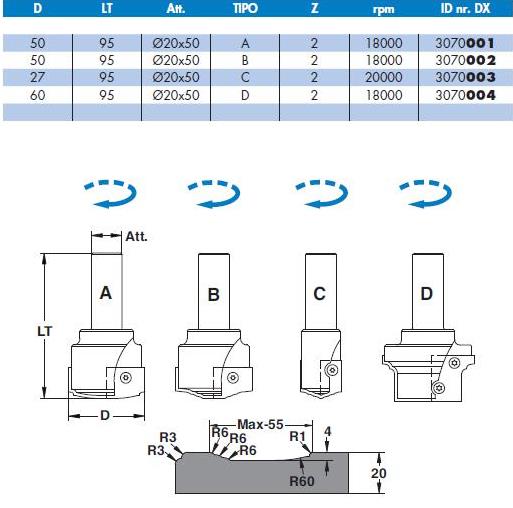 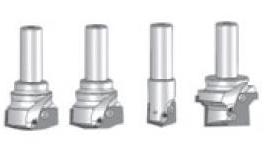 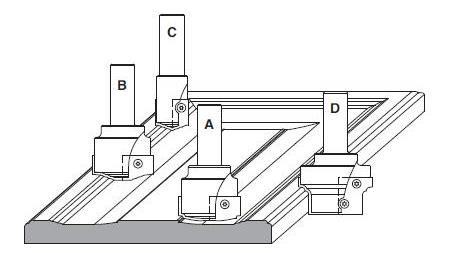 Код из 1САртикулНаименоваие/ Бренд/ПоставщикТехнические характеристикиГабаритыД*Ш*В,ммМасса,грМатериалМесто установки/НазначениеF00310883070004Фреза концевая пазово-обгонная со смен.пластинками  D=60,LT=95, Z=2 S=20*50,DX (BSP) 18000 тип DD=60,LT=95, Z=2 S=20*50,DX (BSP)1000металлДля фрезеров с ЧПУ /обрабатывающие центра – фрезерование, производство фасадовF00310883070004D=60,LT=95, Z=2 S=20*50,DX (BSP)1000металлДля фрезеров с ЧПУ /обрабатывающие центра – фрезерование, производство фасадовF00310883070004BSPD=60,LT=95, Z=2 S=20*50,DX (BSP)1000металлДля фрезеров с ЧПУ /обрабатывающие центра – фрезерование, производство фасадов